	10 Seminary Place 	www.gse.rutgers.edu 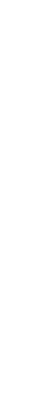 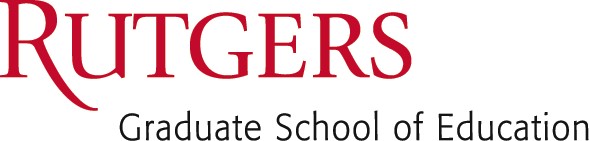 	New Brunswick, NJ 08901 	848.932.0816 Rutgers University Graduate School of Education Ed.M. in College Student Affairs Field Experience Site Application This application must be submitted electronically. Completed applications should be emailed to the CSA Program Coordinator, Dr. Brescia (stephanie.brescia@gse.rutgers.edu) with your supervisor copied on the email.   AXC & KK By inserting my initials here and copying my supervisor on the email that I send to submit this application, I certify that my supervisor has approved this application. Name of Field Experience Site:  Rutgers Residence Life: Student Support Name of Site Supervisor:  Angel Cordero-Gonzalez & Kimberly KosinskiJob Title:  Residential Care Coordinator Work Phone:  (848) 932 – 4328  Email:  axc5@echo.rutgers.eduWork Address: Davidson Hall D (Busch Campus) 90 Davidson Road, Piscataway, NJ 08854 Please list the degree, field of study, and conferring institution for each degree you hold: Angel Cordero-Gonzalez:B.A Political Science, Stockton University Ed.M. College Student Affairs, Rutgers, the State University of New JerseyKimberly Kosinski B.A. History, Politics, & Law, Georgian Court University Ed.M College Student Affairs, Rutgers the State University of New Jersey Do you currently supervise full-time professional staff?    Yes _____   No __X__ If not, have you supervised full-time professional staff in the past?    Yes _____   No __X___ Number of field experience students sought:  _1_ 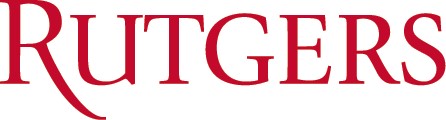 Field Experience Site Description Please provide a brief description of your field experience placement site: Residence Life-Student Support serves as a resource for all students living on campus at Rutgers University-New Brunswick. We support students through residential care initiatives including creative programs, student outreach, and campus partnerships. We help students navigate challenges and support an overall successful on-campus living experience. Our unique placement within the Department of Residence Life and Division of Students Affairs allows us to address concerns related to living on campus with the understanding that residential experiences can have a profound impact on a student’s academic and personal life.Please list or describe the mission, vision, and goals of the field experience placement site: Working with the Residential Care Coordinators, this intern will work primarily with residential students who have demonstrated a need for specialized attention related to their mental health and wellness, medical and non-medical housing accommodation needs, and other personal challenges they may be facing while living on campus. This intern will have the opportunity to learn about a non-clinical case management model within Residence Life, as well as the special accommodations process related to our residential facilities and service and support animals on campus. This intern will benefit from working with a diverse population of students, while also spearheading program initiatives for both residential students and RA/AA staff. More information can be found on our website at http://ruoncampus.rutgers.edu/support Please describe the expected student learning outcomes for your site (i.e. by the end of the field placement, students will…):By the end of the field placement, students will be able to identify and utilize trauma informed care into their student affairs experiences. They will also understand how to recognize concerning behavior with a student and create networks with campus partners to create support plans for these students. The student will be expected to complete a project during their placement at your site. Professional staff in the agency, other than the site supervisor, may supervise the student in the project. Please list two or three possible projects so that the student can have some idea of what they might be working on while completing their field experience at your site. It is understood that actual projects may differ from those described here. In listing the projects, please specify who would be supervising the work of the field experience studentField experience projects should:Enhance the student’s knowledge or skills of the practice of student affairs;Be consistent with the mission, vision, and goals identified by the field experience site andBe useful to the site supervisor and their unit.Possible projects during field experience placement - Implementing a university wide wellness program in the spring with campus partners in Student Support’s Livi-Well RoomCreate and distribute marketing material for our residential students and RA staff on behalf of the Student Support UnitWorking with the Residential Care Coordinators to manage a caseload of students that have been connected with the Student Support unit.The student can work with the Residential Care Coordinators to assist with other projects or initiatives that arise based on the needs of the department/unit.Please indicate the time frames when you might expect a student to be present at your site.  Would you want the student to begin before the semester begins or to extend beyond the end of the semester? Would you expect evening or weekend hours? Do you have a preference for days of the week when the student would be present? Is remote work available?  The student can choose 8-10 hours during normal business hours (8:30am – 5:00pm, Monday-Friday) that work with their schedule. There may be some night hours based on programming needs, but work hours would be adjusted accordingly during the day. Non-Residence Life grads can attend Residence Life training in January before the semester begins, but this would be optional. Remote Work would be at the discretion of site supervisors Please present a list of selected readings that you might assign to a student as part of their learning contract. Harper, R., & Wilson, N. L. (2018). More than Listening: A Casebook for Using Counseling Skills in Student Affairs Work. Washington, DC: NASPA Student Affairs Administration in Higher Education. Van Brunt, B., Woodley, E., Gunn, J., Raleigh, M.J., Reinach Wolf, C. & Sokolow, B. (2012). Case Management in Higher Education. Publication of the National Behavioral Intervention Team Association (NaBITA) and the American College Counseling Association (ACC). Biemiller, L. (2016, September 18). College Facilities Evolve From Accommodation to Inclusivity. Retrieved from https://www.chronicle.com/article/College-Facilities-Evolve- From/237779 SHORS, T. (2022). Everyday trauma: Remapping the brain’s response to stress, anxiety, and painful memories for A... better life. FLATIRON BOOKS.  Last updated: 7/29/2022 